Specifikace služby elektronických komunikací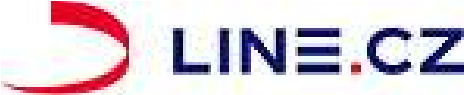 Systém NET Line s.r.o., IČ: 26365863, DIČ: CZ26365863 se sídlem Rokycanova 1929, 35601 Sokolovfirma je zapsána v obchodním rejstříku vedeném u Krajského soudu v Plzni, oddíl C, vložka 15727Název organizace / Jméno a příjmení	Jméno a příjmeníAdresa	FunkceE-mailAš	35201	waldert.bedrich@muas.czV                                dne  	V                                dne  poskytovatel - Systém NET Line s.r.o.	účastník - Město AšTel.: 355 366 355 * E-mail: obchod@line.cz * Web: www.line.cz * Facebook: - *	Stránka 1 z 1Pobočky: Sokolov, Nábřeží Petra Bezruče 1271/1; Karlovy Vary, Sokolovská 180/64; Ostrov, Mírové nám. 733 *Dodatek ke smlouvě čísloDodatek ke smlouvě čísloČíslo specifikace / verzeČíslo specifikace / verzeNahrazuje specifikaci / verziNahrazuje specifikaci / verzi06100300253901061003002539015/15/1--Adresa ÚčastníkaAdresa ÚčastníkaKontaktní osoba ÚčastníkaKontaktní osoba ÚčastníkaMěsto AšBedřich WaldertKamenná 473/52Vedoucí OSMaIMěstoPSČPoznámka:Mobilní telefon	Pevný telefon / Fax:Internetové, televizní a paušální služby731454406	354524217 Telekomunikační služba Paušál Období	 Poznámka Období	 PoznámkaInternet 20/10Počet aktivních telekomunikačních služeb: 1Jednorázové poplatky400,00Od 03/2023	Aš, Poštovní náměstí 2823Celkem bez DPH: 400,00 KčOd 03/2023	Aš, Poštovní náměstí 2823Celkem bez DPH: 400,00 Kč Text jednorázové platby	DPH Počet 	Jedn.	Cena za Sleva Celkem bez 	%	jedn.	jednotku %	DPH 	DPH Počet 	Jedn.	Cena za Sleva Celkem bez 	%	jedn.	jednotku %	DPH Instalace a aktivace internetu na Poštovním náměstíPočet jednorázových poplatků: 1Poznámky	21	1	2 500,00	0	2 500,00Celkem bez DPH: 2 500,00 Kč	21	1	2 500,00	0	2 500,00Celkem bez DPH: 2 500,00 KčSlužby uvedené v této specifikaci se uzavírají na dobu 24 měsíců od data podpisu této specifikace.Služby uvedené v této specifikaci se uzavírají na dobu 24 měsíců od data podpisu této specifikace.Služby uvedené v této specifikaci se uzavírají na dobu 24 měsíců od data podpisu této specifikace.Služby uvedené v této specifikaci se uzavírají na dobu 24 měsíců od data podpisu této specifikace.